Solução de alguns exercícios para a segunda prova de Finanças I (MAN) Suponha uma função utilidade logarítmica da riqueza U(W) = ln W e que a situação seja a de resultados com a chance 50/50 de ganhar ou perder R$ 1000. Quanto você pagaria para evitar esse risco se seu nível atual de riqueza é de R$10.000? Quanto você pagaria se seu nível de riqueza fosse de R$ 1.000.000? 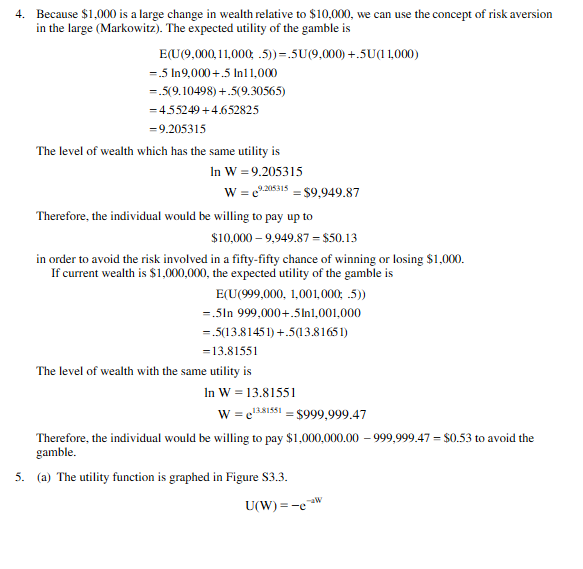  É dada a seguinte informação:Quais são os preços do ativo puro 1 e do ativo puro 2?Qual é o preço inicial de um terceiro ativo i, para o qual o payoff  no estado 1 é R$ 6 e o payoff  no estado 2 é R$10?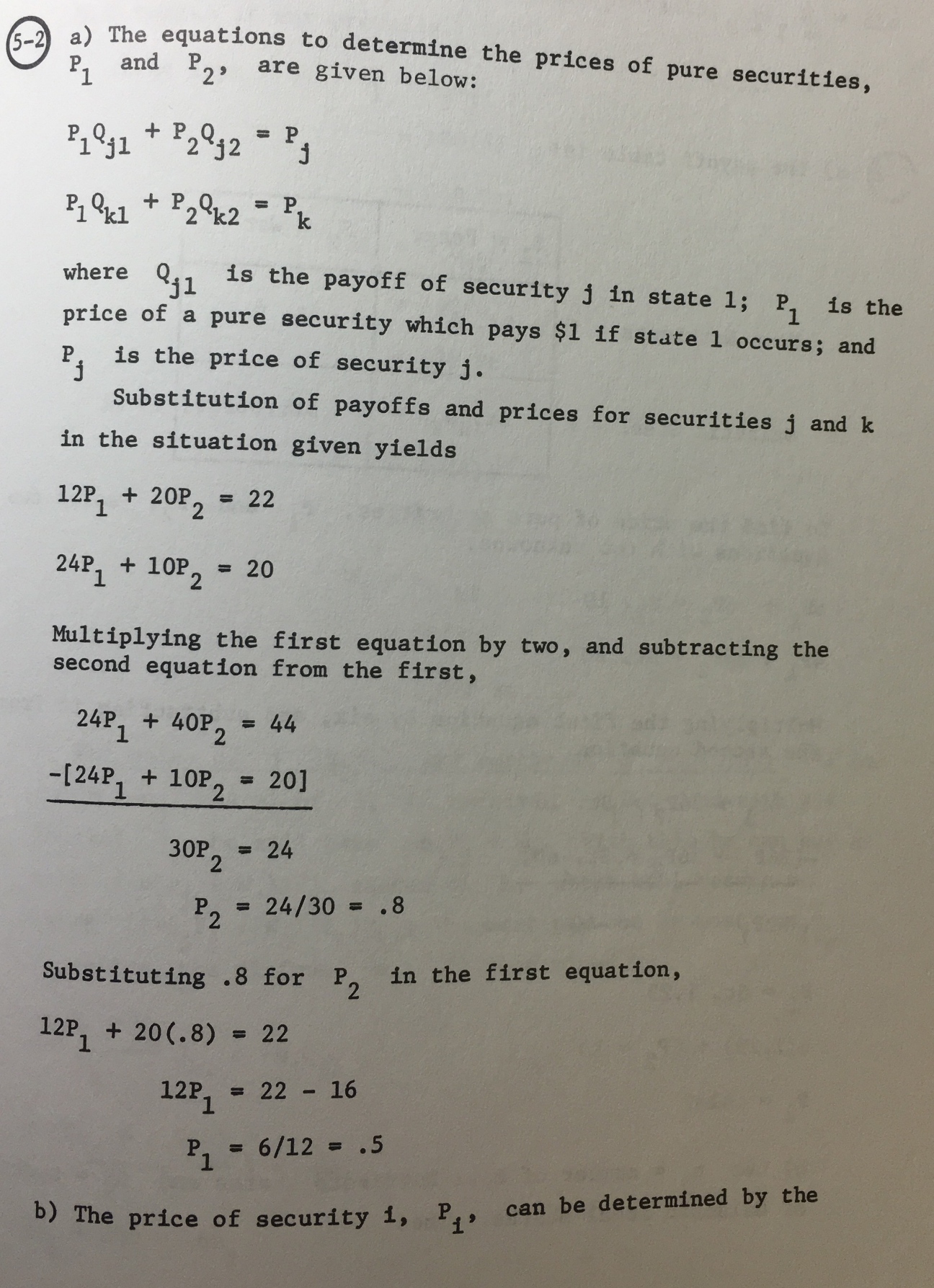 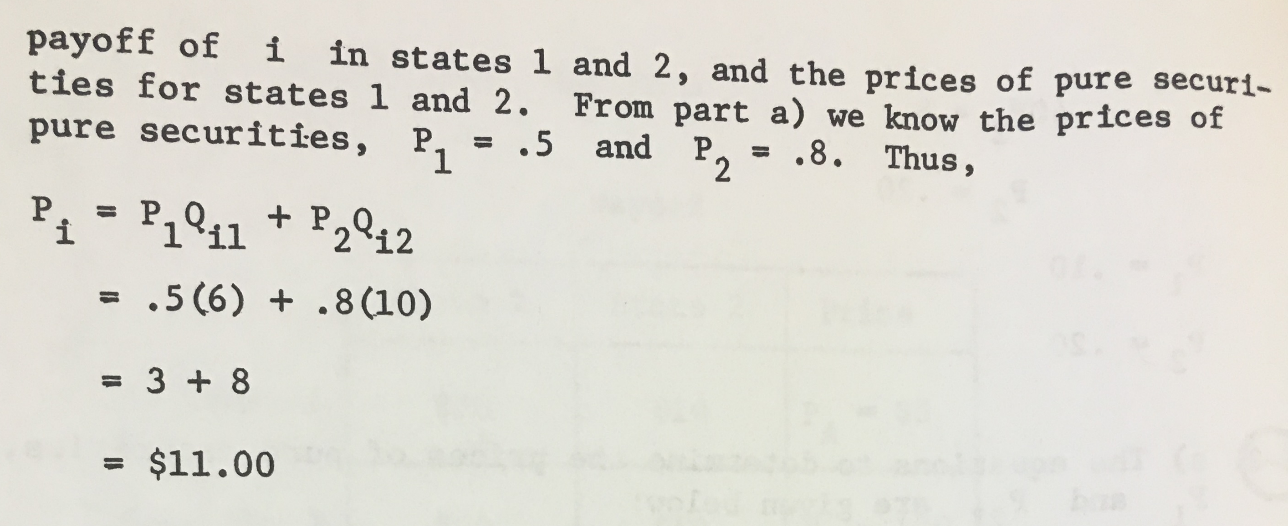 6.13. Dado que os ativos X e Y estão perfeitamente correlacionados tal que Y = 6 + 0,2X e a distribuição de probabilidade para X é Qual é a porcentagem de sua riqueza alocada no ativo X de modo a alcançar-se variância zero? “Grafique” o conjunto de oportunidade e o ponto de variância zero.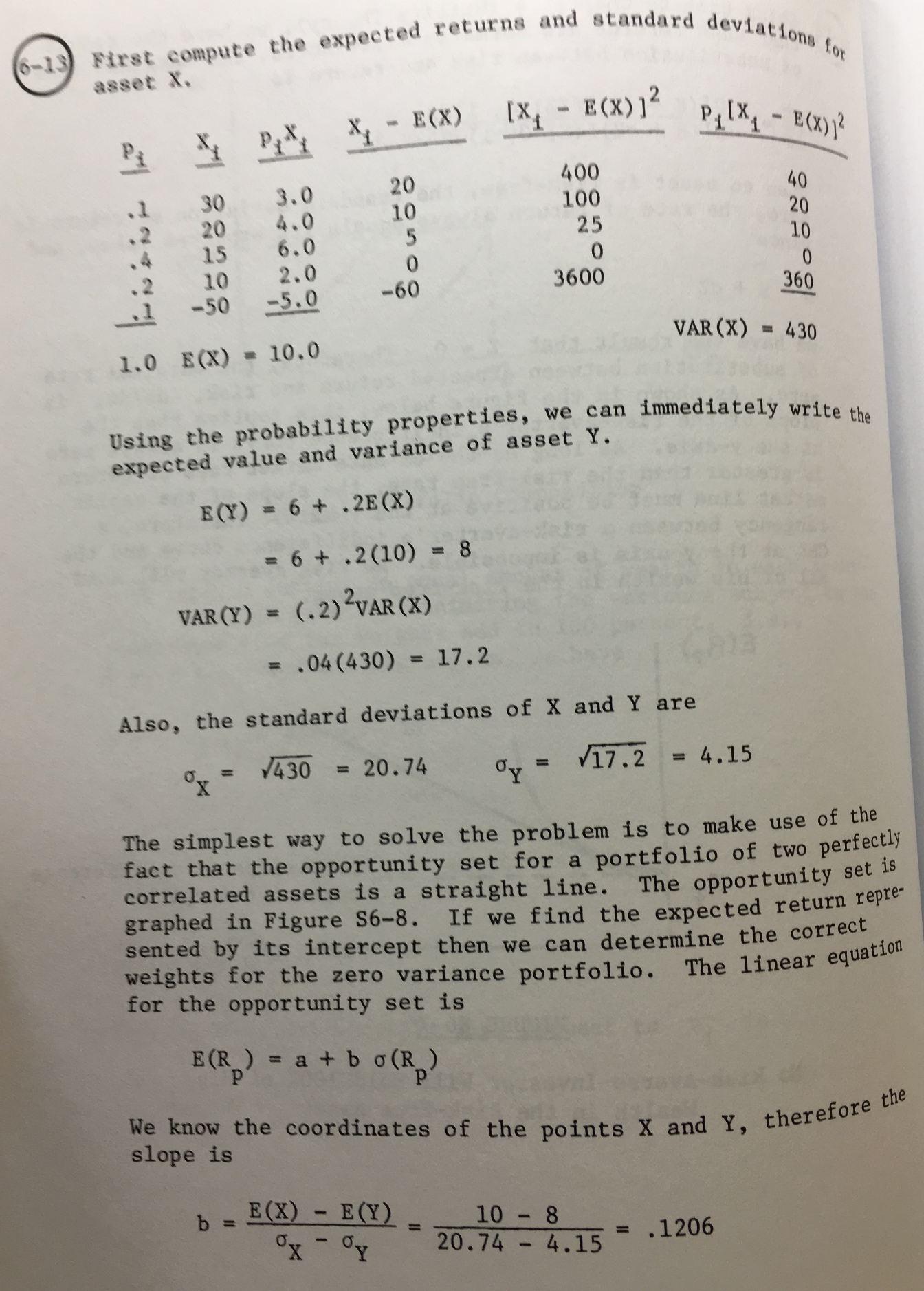 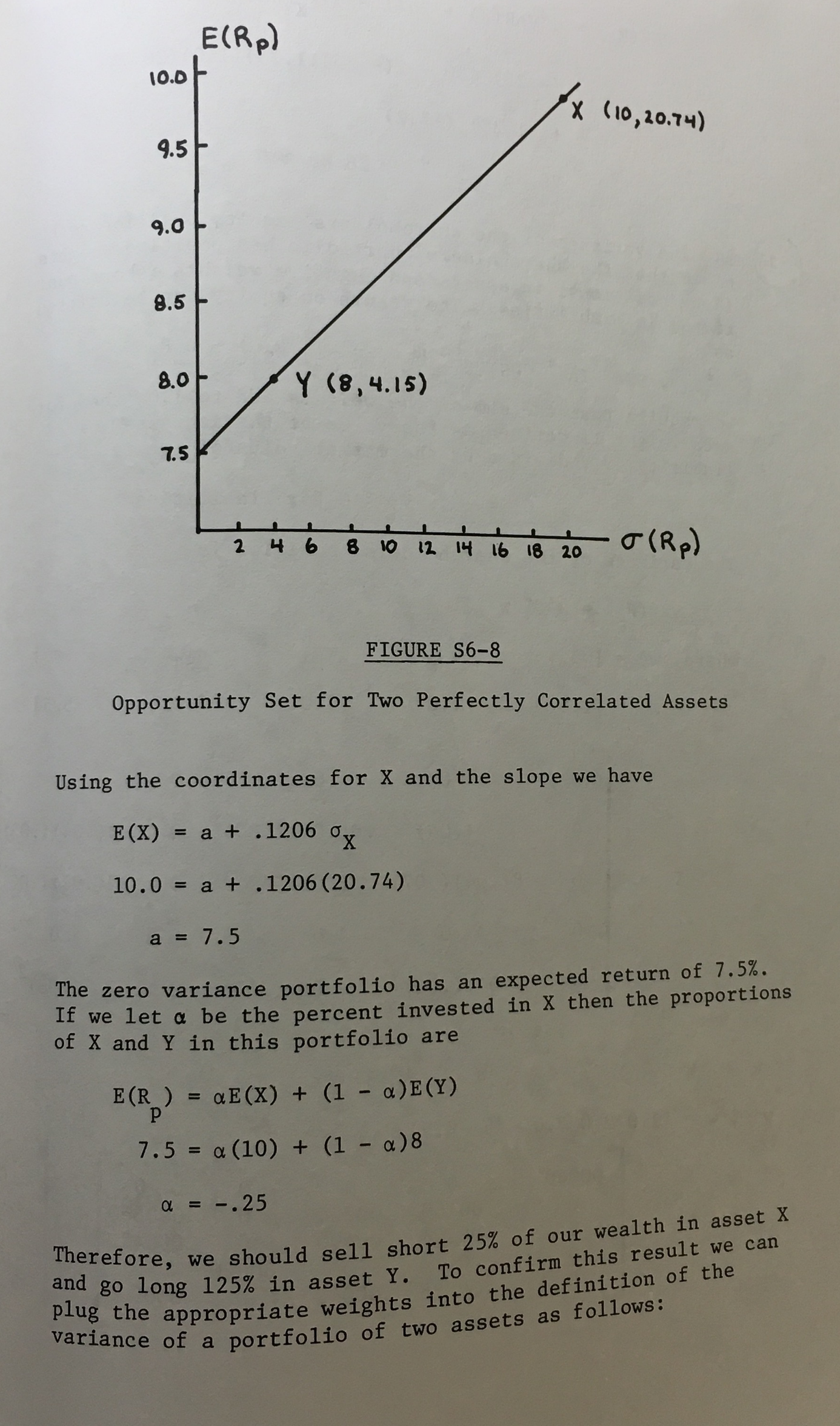 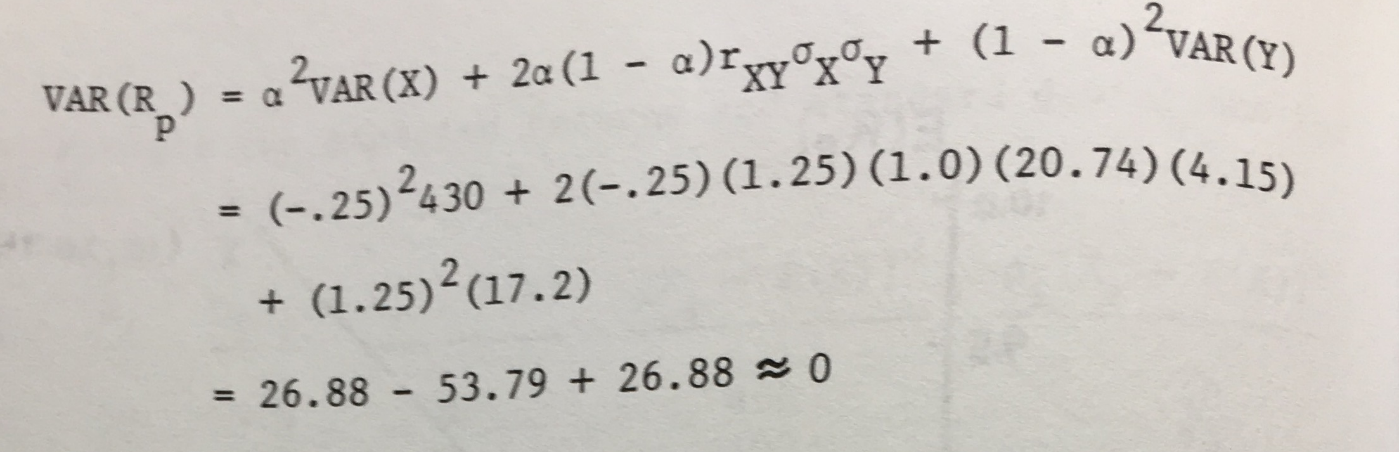 PayoffPayoffEstado 1Estado 2Preço do ativoAtivo jR$ 12RS20pj=22Ativo k2410pk=20ProbabilidadeX0,130 %0,2200,4150,2100,1-50